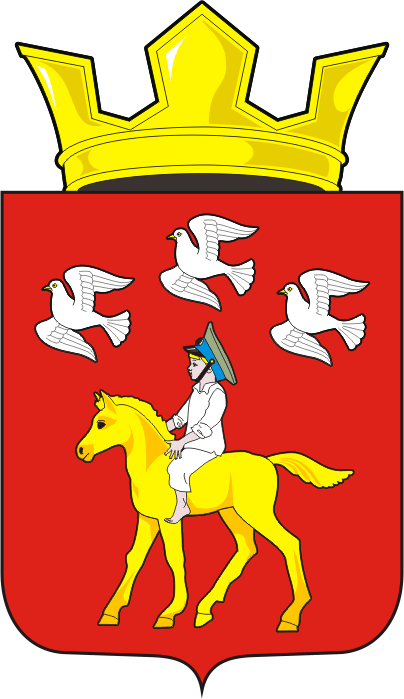 СОВЕТ ДЕПУТАТОВ МУНИЦИПАЛЬНОГО ОБРАЗОВАНИЯЧЕРКАССКИЙ СЕЛЬСОВЕТ САРАКТАШСКОГО РАЙОНАОРЕНБУРГСКОЙ ОБЛАСТИЧЕТВЕРТОГО СОЗЫВАРЕШЕНИЕ Двенадцатого заседания Совета депутатовмуниципального образования Черкасский сельсоветчетвертого созыва20 октября 2021 года                      с. Черкассы                                              № 50О внесении изменений в решение  Совета депутатов Черкасского сельсовета Саракташского района Оренбургской области от 22.10.2015 №15 «Об установлении размера единовременного денежного поощрения в связи с выходом муниципального служащего на пенсию за выслугу лет» В соответствии с Федеральным законом от 15.12.2001 № 166-ФЗ «О государственном пенсионном обеспечении в Российской Федерации» Совет депутатов сельсовета РЕШИЛ:Внести в решение Совета депутатов Черкасского сельсовета Саракташского района Оренбургской области от 22.10.2015 №15  «Об установлении размера единовременного денежного поощрения в связи с выходом муниципального служащего на пенсию за выслугу лет» следующие изменения:Абзац первый пункта 1 изложить в редакции:«Установить размер единовременного денежного поощрения в связи с выходом муниципального служащего на пенсию за выслугу лет в зависимости от количества полных лет выслуги, имеющихся сверх необходимых: - в 2021 году 17 лет 6 месяцев;                                                                                                                       - в 2022 году 18 лет; - в 2023 году 18 лет 6 месяцев; - в 2024 году 19 лет; - в 2025 году 19 лет 6 месяцев; - в 2026 и последующие годы 20 лет».2. Настоящее решение вступает в силу со дня его обнародования, и подлежит размещению на официальном сайте муниципального образования Черкасский сельсовет Саракташского района Оренбургской области.3. Контроль за исполнением настоящего решения возложить на постоянную комиссию Совета депутатов сельсовета по бюджетной, налоговой и финансовой политике, собственности и экономическим вопросам, торговле и быту (Алекбашева О.Б.).Председатель Совета депутатов, Глава муниципального образования                                         Т.В. Кучугурова.Разослано: постоянной комиссии, администрации района, прокуратуре района, официальный сайт сельсовета, места для обнародования НПА, в дело.